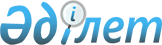 О внесении изменений в решение Есильского районного маслихата от 27 декабря 2013 года № 27/2 "О районном бюджете на 2014-2016 годы"
					
			Утративший силу
			
			
		
					Решение Есильского районного маслихата Акмолинской области от 18 марта 2014 года № 30/2. Зарегистрировано Департаментом юстиции Акмолинской области 3 апреля 2014 года № 4067. Утратило силу в связи с истечением срока применения - (письмо Есильского районного маслихата Акмолинской области от 2 февраля 2015 года № 23)      Сноска. Утратило силу в связи с истечением срока применения - (письмо Есильского районного маслихата Акмолинской области от 02.02.2015 № 23).      Примечание РЦПИ.

      В тексте документа сохранена пунктуация и орфография оригинала.

      В соответствии с пунктом 5 статьи 104, подпунктом 4) пункта 2, пунктом 4 статьи 106 Бюджетного кодекса Республики Казахстан от 4 декабря 2008 года, статьей 6 Закона Республики Казахстан от 23 января 2001 года «О местном государственном управлении и самоуправлении в Республике Казахстан» Есильский районный маслихат РЕШИЛ:



      1. Внести в решение Есильского районного маслихата «О районном бюджете на 2014-2016 годы» от 27 декабря 2013 года № 27/2 (зарегистрировано в Реестре государственной регистрации нормативных правовых актов № 3940, опубликовано 20 января 2014 года в районной газете «Жаңа Есіл») следующие изменения:



      пункт 1 изложить в новой редакции:



      «1. Утвердить районный бюджет на 2014-2016 годы, согласно приложениям 1, 2 и 3 соответственно, в том числе на 2014 год в следующих объемах:



      1) доходы 2804258,1 тысяча тенге, в том числе:



      налоговые поступления 658044 тысячи тенге;



      неналоговые поступления 6884 тысячи тенге;



      поступления от продажи основного капитала 66342 тысячи тенге;



      поступления трансфертов 2072988,1 тысяча тенге;



      2) затраты 2836955,3 тысячи тенге;



      3) чистое бюджетное кредитование 7022 тысячи тенге, в том числе:



      бюджетные кредиты 8334 тысячи тенге;



      погашение бюджетных кредитов 1312 тысяч тенге;



      4) сальдо по операциям с финансовыми активами 0 тысяч тенге;



      5) дефицит (профицит) бюджета (-39719,2) тысячи тенге;



      6) финансирование дефицита (использование профицита) бюджета 39719,2 тысячи тенге.»;



      приложения 1, 5, 7 к указанному решению изложить в новой редакции согласно приложениям 1, 2, 3 к настоящему решению.



      2. Настоящее решение вступает в силу со дня государственной регистрации в Департаменте юстиции Акмолинской области и вводится в действие с 1 января 2014 года.      Председатель сессии,

      секретарь районного маслихата              С.Кудабаев      СОГЛАСОВАНО      Аким Есильского района                     К.Рахметов

Приложение 1    

к решению Есильского

районного маслихата 

от 18 марта 2014 года

№ 30/2       Приложение 1     

к решению Есильского 

районного маслихата  

от 27 декабря 2013 года

№ 27/2         

Районный бюджет на 2014 год

Приложение 2    

к решению Есильского

районного маслихата 

от 18 марта 2014 года

№ 30/2       Приложение 5     

к решению Есильского 

районного маслихата  

от 27 декабря 2013 года

№ 27/2         

Целевые трансферты из областного бюджета на 2014 год

Приложение 3    

к решению Есильского

районного маслихата 

от 18 марта 2014 года

№ 30/2       Приложение 7     

к решению Есильского 

районного маслихата  

от 27 декабря 2013 года

№ 27/2         

Аппарат акима района в городе, города районного значения, поселка, села, сельского округа
					© 2012. РГП на ПХВ «Институт законодательства и правовой информации Республики Казахстан» Министерства юстиции Республики Казахстан
				КатегорияКатегорияКатегорияКатегорияСумма,

тысяч тенгеКлассКлассКлассСумма,

тысяч тенгеПодклассПодклассСумма,

тысяч тенгеНаименованиеСумма,

тысяч тенге12345I. ДОХОДЫ2804258,11Налоговые поступления6580441Подоходный налог297582Индивидуальный подоходный налог297583Социальный налог3357521Социальный налог3357524Налоги на собственность2344841Налоги на имущество1571223Земельный налог190214Налог на транспортные средства470895Единый земельный налог112525Внутренние налоги на товары, работы и услуги505362Акцизы251733Поступления за использование природных и других ресурсов160704Сборы на ведение предпринимательской и профессиональной деятельности90125Фиксированный налог2818Обязательные платежи, взимаемые за совершение юридически значимых действий и (или) выдачу документов уполномоченными на то государственными органами или должностными лицами75141Государственная пошлина75142Неналоговые поступления68841Доходы от государственной собственности50651Поступления части чистого дохода государственных предприятий4993Дивиденды на государственные пакеты акций, находящиеся в государственной собственности1605Доходы от аренды имущества, находящегося в государственной собственности44007Вознаграждения по кредитам, выданным из государственного бюджета63Поступления денег от проведения государственных закупок, организуемых государственными учреждениями, финансируемыми из государственного бюджета11Поступления денег от проведения государственных закупок, организуемых государственными учреждениями, финансируемыми из государственного бюджета14Штрафы, пени, санкции, взыскания, налагаемые государственными учреждениями, финансируемыми из государственного бюджета, а также содержащимися и финансируемыми из бюджета (сметы расходов) Национального Банка Республики Казахстан2501Штрафы, пени, санкции, взыскания, налагаемые государственными учреждениями, финансируемыми из государственного бюджета, а также содержащимися и финансируемыми из бюджета (сметы расходов) Национального Банка Республики Казахстан, за исключением поступлений от организаций нефтяного сектора2506Прочие неналоговые поступления15681Прочие неналоговые поступления15683Поступления от продажи основного капитала663423Продажа земли и нематериальных активов663421Продажа земли663424Поступления трансфертов2072988,12Трансферты из вышестоящих органов государственного управления2072988,12Трансферты из областного бюджета2072988,1Функциональная группаФункциональная группаФункциональная группаФункциональная группаСумма,

тысяч тенгеАдминистратор бюджетных программАдминистратор бюджетных программАдминистратор бюджетных программСумма,

тысяч тенгеПрограммаПрограммаСумма,

тысяч тенгеНаименованиеСумма,

тысяч тенге12345II. Затраты2836955,301Государственные услуги общего характера258478,5112Аппарат маслихата района (города областного значения)13419001Услуги по обеспечению деятельности маслихата района (города областного значения)13289003Капитальные расходы государственного органа130122Аппарат акима района (города областного значения)65631,5001Услуги по обеспечению деятельности акима района (города областного значения)65011,7003Капитальные расходы государственного органа619,8123Аппарат акима района в городе, города районного значения, поселка, села, сельского округа153562001Услуги по обеспечению деятельности акима района в городе, города районного значения, поселка, села, сельского округа153362022Капитальные расходы государственного органа200459Отдел экономики и финансов района (города областного значения)25866001Услуги по реализации государственной политики в области формирования и развития экономической политики, государственного планирования, исполнения бюджета и управления коммунальной собственностью района (города областного значения)23478003Проведение оценки имущества в целях налогообложения369010Приватизация, управление коммунальным имуществом, постприватизационная деятельность и регулирование споров, связанных с этим414011Учет, хранение, оценка и реализация имущества, поступившего в коммунальную собственность160502Оборона2662122Аппарат акима района (города областного значения)2662005Мероприятия в рамках исполнения всеобщей воинской обязанности1662006Предупреждение и ликвидация чрезвычайных ситуаций масштаба района (города областного значения)100004Образование1635155123Аппарат акима района в городе, города районного значения, поселка, села, сельского округа79623004Обеспечение деятельности организаций дошкольного воспитания и обучения46551041Реализация государственного образовательного заказа в дошкольных организациях образования33072464Отдел образования района (города областного значения)1555532001Услуги по реализации государственной политики на местном уровне в области образования10609003Общеобразовательное обучение1281080005Приобретение и доставка учебников, учебно-методических комплексов для государственных учреждений образования района (города областного значения)15614006Дополнительное образование для детей42857015Ежемесячная выплата денежных средств опекунам (попечителям) на содержание ребенка-сироты (детей-сирот), и ребенка (детей), оставшегося без попечения родителей18279040Реализация государственного образовательного заказа в дошкольных организациях образования91528067Капитальные расходы подведомственных государственных учреждений и организаций9556506Социальная помощь и социальное обеспечение126075451Отдел занятости и социальных программ района (города областного значения)125422001Услуги по реализации государственной политики на местном уровне в области обеспечения занятости и реализации социальных программ для населения17532002Программа занятости24701004Оказание социальной помощи на приобретение топлива специалистам здравоохранения, образования, социального обеспечения, культуры, спорта и ветеринарии в сельской местности в соответствии с законодательством Республики Казахстан19152005Государственная адресная социальная помощь1600006Оказание жилищной помощи9519007Социальная помощь отдельным категориям нуждающихся граждан по решениям местных представительных органов13134010Материальное обеспечение детей-инвалидов, воспитывающихся и обучающихся на дому667011Оплата услуг по зачислению, выплате и доставке пособий и других социальных выплат460014Оказание социальной помощи нуждающимся гражданам на дому21284016Государственные пособия на детей до 18 лет4363017Обеспечение нуждающихся инвалидов обязательными гигиеническими средствами и предоставление услуг специалистами жестового языка, индивидуальными помощниками в соответствии с индивидуальной программой реабилитации инвалида2944025Внедрение обусловленной денежной помощи по проекту Өрлеу10066458Отдел жилищно-коммунального хозяйства, пассажирского транспорта и автомобильных дорог района (города областного значения)653050Реализация Плана мероприятий по обеспечению прав и улучшению качества жизни инвалидов65307Жилищно-коммунальное хозяйство573197,8467Отдел строительства района (города областного значения)456875,2003Проектирование, строительство и (или) приобретение жилья коммунального жилищного фонда453841,2004Проектирование, развитие, обустройство и (или) приобретение инженерно-коммуникационной инфраструктуры3000074Развитие и обустройство недостающей инженерно-коммуникационной инфраструктуры в рамках второго направления Программы занятости 202034123Аппарат акима района в городе, города районного значения, поселка, села, сельского округа30878008Освещение улиц населенных пунктов5923009Обеспечение санитарии населенных пунктов8975010Содержание мест захоронений и погребение безродных873011Благоустройство и озеленение населенных пунктов9184014Организация водоснабжения населенных пунктов5923458Отдел жилищно-коммунального хозяйства, пассажирского транспорта и автомобильных дорог района (города областного значения)81172,6003Организация сохранения государственного жилищного фонда6629,5011Обеспечение бесперебойного теплоснабжения малых городов48160028Развитие коммунального хозяйства26000031Изготовление технических паспортов на объекты кондоминиумов383,1479Отдел жилищной инспекции района (города областного значения)4272001Услуги по реализации государственной политики на местном уровне в области жилищного фонда427208Культура, спорт, туризм и информационное пространство115243455Отдел культуры и развития языков района (города областного значения)86763001Услуги по реализации государственной политики на местном уровне в области развития языков и культуры7458003Поддержка культурно-досуговой работы45259006Функционирование районных (городских) библиотек23517007Развитие государственного языка и других языков народа Казахстана7809032Капитальные расходы подведомственных государственных учреждений и организаций2720456Отдел внутренней политики района (города областного значения)14775001Услуги по реализации государственной политики на местном уровне в области информации, укрепления государственности и формирования социального оптимизма граждан6402002Услуги по проведению государственной информационной политики через газеты и журналы2933003Реализация мероприятий в сфере молодежной политики4940005Услуги по проведению государственной информационной политики через телерадиовещание500465Отдел физической культуры и спорта района (города областного значения)13705001Услуги по реализации государственной политики на местном уровне в сфере физической культуры и спорта5762006Проведение спортивных соревнований на районном (города областного значения) уровне2107007Подготовка и участие членов сборных команд района (города областного значения) по различным видам спорта на областных спортивных соревнованиях583610Сельское, водное, лесное, рыбное хозяйство, особо охраняемые природные территории, охрана окружающей среды и животного мира, земельные отношения61251459Отдел экономики и финансов района (города областного значения)2431099Реализация мер по оказанию социальной поддержки специалистов2431462Отдел сельского хозяйства района (города областного значения)13634001Услуги по реализации государственной политики на местном уровне в сфере сельского хозяйства13634463Отдел земельных отношений района (города областного значения)8782001Услуги по реализации государственной политики в области регулирования земельных отношений на территории района (города областного значения)6882003Земельно-хозяйственное устройство населенных пунктов1900473Отдел ветеринарии района (города областного значения)36404001Услуги по реализации государственной политики на местном уровне в сфере ветеринарии7290007Организация отлова и уничтожения бродячих собак и кошек1000008Возмещение владельцам стоимости изымаемых и уничтожаемых больных животных, продуктов и сырья животного происхождения386010Проведение мероприятий по идентификации сельскохозяйственных животных663011Проведение противоэпизоотических мероприятий2706511Промышленность, архитектурная, градостроительная и строительная деятельность16340467Отдел строительства района (города областного значения)10835001Услуги по реализации государственной политики на местном уровне в области строительства10835468Отдел архитектуры и градостроительства района (города областного значения)5505001Услуги по реализации государственной политики в области архитектуры и градостроительства на местном уровне550512Транспорт и коммуникации5967123Аппарат акима района в городе, города районного значения, поселка, села, сельского округа5967013Обеспечение функционирования автомобильных дорог в городах районного значения, поселках, селах, сельских округах596713Прочие36929,9459Отдел экономики и финансов района (города областного значения)3149012Резерв местного исполнительного органа района (города областного значения)3149458Отдел жилищно-коммунального хозяйства, пассажирского транспорта и автомобильных дорог района (города областного значения)26869,9001Услуги по реализации государственной политики на местном уровне в области жилищно-коммунального хозяйства, пассажирского транспорта и автомобильных дорог12894,9040Реализация мер по содействию экономическому развитию регионов в рамках Программы «Развитие регионов»13975469Отдел предпринимательства района (города областного значения)6911001Услуги по реализации государственной политики на местном уровне в области развития предпринимательства и промышленности6509003Поддержка предпринимательской деятельности40214Обслуживание долга6459Отдел экономики и финансов района (города областного значения)6021Обслуживание долга местных исполнительных органов по выплате вознаграждений и иных платежей по займам из областного бюджета615Трансферты5650,1459Отдел экономики и финансов района (города областного значения)5650,1006Возврат неиспользованных (недоиспользованных) целевых трансфертов5650,1III. Чистое бюджетное кредитование7022Бюджетные кредиты8334459Отдел экономики и финансов района (города областного значения)8334018Бюджетные кредиты для реализации мер социальной поддержки специалистов83345Погашение бюджетных кредитов131201Погашение бюджетных кредитов13121Погашение бюджетных кредитов, выданных из государственного бюджета1312IV. Сальдо по операциям с финансовыми активами0V. Дефицит (профицит) бюджета-39719,2VI. Финансирование дефицита (использование профицита) бюджета39719,27Поступление займов833401Внутренние государственные займы83342Договоры займа833416Погашение займов1312459Отдел экономики и финансов района (города областного значения)1312005Погашение долга местного исполнительного органа перед вышестоящим бюджетом13128Движение остатков бюджетных средств32697,2Остатки бюджетных средств32697,201Свободные остатки бюджетных средств32697,21Свободные остатки бюджетных средств32697,2НаименованиеСумма,

тысяч тенге12Всего592 918,1Целевые текущие трансферты136 788в том числе:Отдел образования района71 177На приобретение блочно-модульных котельных для школ района67 511На приобретение спортивного инвентаря для школ района3 666Отдел ветеринарии района27 451На проведение противоэпизоотических мероприятий27 065Возмещение (до 50 %) стоимости сельскохозяйственных животных направляемых на санитарный убой386Отдел жилищно-коммунального хозяйства, пассажирского транспорта и автомобильных дорог района38 160На обеспечение стабильной работы теплоснабжающих предприятий38 160Целевые трансферты на развитие456 130,1Отдел строительства района430 130,1На проектирование, строительство и (или) приобретение жилья государственного коммунального жилищного фонда430130,1Отдел жилищно-коммунального хозяйства, пассажирского транспорта и автомобильных дорог района26000На развитие коммунального хозяйства26000Функциональная группаФункциональная группаФункциональная группаФункциональная группаСумма,

тысяч тенгеАдминистратор бюджетных программАдминистратор бюджетных программАдминистратор бюджетных программСумма,

тысяч тенгеПрограммаПрограммаСумма,

тысяч тенгеНаименованиеСумма,

тысяч тенге1234501Государственные услуги общего характера153562123Аппарат акима района в городе, города районного значения, поселка, села, сельского округа153562001Услуги по обеспечению деятельности акима района в городе, города районного значения, поселка, села, сельского округа153362Аппарат акима города Есиль15002Аппарат акима села Аксай Есильского района8254Аппарат акима Бузулукского сельского округа Есильского района8326Аппарат акима Биртальского сельского округа Есильского района8108Аппарат акима Двуреченского сельского округа Есильского района7643Аппарат акима Жаныспайского сельского округа Есильского района7033Аппарат акима Зареченского сельского округа Есильского района8418Аппарат акима Знаменского сельского округа Есильского района7929Аппарат акима Каракольского сельского округа Есильского района9022Аппарат акима села Курское Есильского района5887Аппарат акима Красивинского сельского округа Есильского района11171Аппарат акима посҰлка Красногорский Есильского района10964Аппарат акима села Московское Есильского района7278Аппарат акима села Орловка Есильского района7829Аппарат акима села Раздольное Есильского района6217Аппарат акима села Свободное Есильского района9550Аппарат акима Юбилейного сельского округа Есильского района8332Аппарат акима села Ярославка Есильского района6399022Капитальные расходы государственного органа200Аппарат акима города Есиль20004Образование79623123Аппарат акима района в городе, города районного значения, поселка, села, сельского округа46551004Обеспечение деятельности организаций дошкольного воспитания и обучения46551Аппарат акима города Есиль46551123Аппарат акима района в городе, города районного значения, поселка, села, сельского округа33072041Реализация государственного образовательного заказа в дошкольных организациях образования33072Аппарат акима Зареченского сельского округа Есильского района18660Аппарат акима села Курское Есильского района1441207Жилищно-коммунальное хозяйство30878123Аппарат акима района в городе, города районного значения, поселка, села, сельского округа30878008Освещение улиц населенных пунктов5923Аппарат акима города Есиль5923009Обеспечение санитарии населенных пунктов8975Аппарат акима города Есиль8975010Содержание мест захоронений и погребение безродных873Аппарат акима города Есиль873011Благоустройство и озеленение населенных пунктов9184Аппарат акима города Есиль9184014Организация водоснабжения населенных пунктов5923Аппарат акима города Есиль592312Транспорт и коммуникации5967123Аппарат акима района в городе, города районного значения, поселка, села, сельского округа5967013Обеспечение функционирования автомобильных дорог в городах районного значения, поселках, селах, сельских округах5967Аппарат акима города Есиль5341Аппарат акима поселка Красногорский Есильского района360Аппарат акима села Ярославка Есильского района266